Автономная некоммерческая профессиональная образовательная организация«УРАЛЬСКИЙ ПРОМЫШЛЕННО-ЭКОНОМИЧЕСКИЙ ТЕХНИКУМ»Методические рекомендации по выполнению контрольной работыПМ.01. Участие в проектировании зданий и сооружений.МДК 01.01 «Проектирование зданий и сооружений»Специальность 08.02.01 Строительство и эксплуатация зданий и сооруженийГ. Екатеринбург, 2015 г.Методические указания к курсовой работе  разработаны  на основе Федерального государственного образовательного стандарта среднего профессионального образования  по специальности  Строительство и эксплуатация зданий и сооруженийОрганизация-разработчик:  АН ПОО «Уральский промышленно-экономический техникум».Разработчик: Гараева Н.Н., Семенова  Т.Г., преподаватели профессионального модуля «Участие в проектировании зданий и сооружений».Контрольная работа предназначена для самостоятельной работы студентов по изучению профессионального модуля «Участие в проектировании зданий и сооружений» в межсессионный период. Она призвана способствовать формированию у студентов практического опыта, умений и знаний, аналитического, творческого мышления, целостности представлений о значении геологии для строительства.Письменная контрольная работа (далее – работа) является обязательной формой межсессионного контроля самостоятельной работы студента и отражает степень освоения материала по учебным программам конкретных дисциплин. Ее выполнение формирует учебно-исследовательские навыки, закрепляет умение самостоятельно работать с первоисточниками, помогает усвоению важных разделов курса.При выполнении контрольной работы студенты должны учитывать следующие требования: контрольную работу студенты должны выполнять в строгом соответствии с вариантом, который определяется по последней цифре номера зачетной книжки;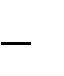  работы, выполненные с нарушением порядка определения варианта, к рецензированию не принимаются; контрольная работа состоит из 10 вариантов, каждый из которых включает в себя 10 теоретических вопросов (соответствуют номеру варианта), оцениваемых по 5 баллам.Ответы на теоретические вопросы должны состоять в развернутом изложении в форме эссе тех или иных положений изучаемой дисциплины.Ответы на вопросы следует аргументировать ссылкой на источники литература, нормативную документацию.Контрольная работа оценивается по форме – «зачтено» и «незачтено». Зачету подлежат контрольные работы при условии, что в результате ее выполнения студент набрал в совокупности не менее 30 баллов из 50 максимально возможных.При этом студент должен набрать не менее 3 баллов за каждый ответ на теоретический вопрос.Если работа не зачтена, то студент должен выполнить работу или доработать ту ее часть, в которой имеются замечания, при этом необходимо учесть все замечания, указанные в рецензии, и представить работу на проверку с обязательным приложением рецензии на предыдущую работу.Студенты, не получившие зачета по контрольной работе, не допускаются к итоговой аттестации по изучаемому модулю.конце работы приводится список фактически использованных источников и литературы. Ответы на вопросы могут также содержать ссылки на статьи журналов и газет и другие источники. Такие ссылки оформляются как сноски к тексту.Для достижения наиболее эффективного результата при изучении модуля помимо литературы, рекомендованной к использованию настоящими рекомендациями, а также преподавателем на консультации по вопросам подготовки контрольных работ, студент может самостоятельно осуществить подбор материала по изучаемой теме. В этих целях следует изучить научные работы по заданной тематике, опубликованные в периодических изданиях как монографии.выполнению контрольной работы студенты могут приступать лишь после уяснения для себя вопросов темы, изучения рекомендуемой по теме юридической литературы, усвоения соответствующего теоретического материала.Студентам заочной формы обучения не следует допускать механическое переписывание материала учебника или готовых письменных работ, размещенных на сайтах Интернет-ресурсов.Контрольная работа выполняется студентом по одному из предложенных вариантов, в напечатанном виде на листах формата А-4 в соответствии с требованиями, предъявляемыми к оформлению письменных работ.Объем работы не должен превышать 15 листов машинописного текстаформата А-4. Текст работы набирается в Microsoft Word, работа оформляется на одной стороне стандартного листа формата А 4 (210х297 мм) белой односортной бумаги; работа оформляется на компьютере: текст оформляется шрифтом Times New Roman, кегль шрифта 12-14, межстрочный интервал – полуторный; верхнее поле – 15мм; нижнее - 20 мм; левое поле - 20 мм и правое - 10 мм; абзац должен быть равен 1,25 см. Все страницы имеют единую нумерацию, расположенную в нижней части листа.Работа должна быть выполнена аккуратно, грамотно и написана с четким выделением ее структурных элементов..Студент должен не забыть:Внести в Список использованных источников все использованные источники, включая Интернет-ресурсы;Подписать работу, оформить титульный лист и проставить дату.Вопросы для выполнения контрольной работыпо МДК.01.01 Проектирование зданий и сооруженийВариант №1Классификация строительных материалов и изделийКровельные материалы (рулонные, штучные, листовые, мембранные покрытия; мастичные кровельные покрытия)Инженерно-геологические изыскания на строительной площадке.Конструктивные решения фундаментов из монолитного бетона.Энергосберегающие конструкции стен.Сборные перекрытия из железобетонных панелей, опирание их на стены, анкеровка.Классификация окон по назначению, характеру переплетов, виду светопрозрачного материала и т.п.Крыши: виды, требования, нагрузки и воздействияКонструкции большепролетных покрытий общественных зданийВнутриквартирные деревянные лестницы.Вариант №2Виды строительных материалов из природных каменных материаловГидроизоляционные материалыЕстественные и искусственные основания (требования, предъявляемые к основаниям, классификация грунтов по несущей способности)Конструктивные типы фундаментов.Вентилируемые и невентилируемые фасадные системыМонолитные перекрытия – конструктивные решения, область применения.Требования к светопрозрачным ограждениям.Скатные крыши, их формы и основные элементы.Конструкции железобетонных лестниц из мелкоразмерных и крупноразмерных элементов, ограждения.Здания из монолитного железобетонаВариант №3Органические вяжущие: битумы, дегти, полимеры.Герметизирующие материалы (мастики и штучные герметики)Несущий остов и конструктивные системы зданий.Фундаменты: требования, классификация.Кирпичные стены – сплошные и облегченные.Конструкции надподвальных и чердачных перекрытийОкна, элементы оконного заполнения, разновидности окон – витрины и витражи.Конструктивные решения скатных крыш с наслонными стропилами.Определение габаритных размеров лестниц и лестничных клеток.Крупнопанельные зданияВариант №4Специальные штукатурные растворы, их составы, способы приготовления и применение.Материалы для облицовки поверхностей (плёночные, бумажно-слоистые пластики, листовые материалы, ДВП, ДСП, ОСП)Модульная координация размеров в строительствеЛенточные фундаменты, область их применения.Классификация стен и требования, предъявляемые к стенамПолы: классификация, требования, предъявляемые к полам.Установка и крепление оконных блоков в проемах стен.Конструктивные решения скатных крыш с висячими стропиламиКлассификация по назначению, числу маршей в пределах одного этажа, материалу. Требования, предъявляемые к лестницам.Каркасные зданияВариант №5Бетоны. Тяжелый и легкий бетон, железобетон. Деформативные характеристики бетона.Гипсокартонные (ГКЛ) и гипсоволокнистые (ГВЛ) листы (виды, типы, размеры, технология изготовления и применение)Конструктивные элементы здания, классификация.Фундаменты из сборных бетонных и железобетонных элементовСтены из мелких бетонных блоков и природного камня.Конструкции полов: деревянные, из линолеума, из керамических плиток, цементные, мозаичные.Деревянные оконные блоки с раздельными и спаренными переплетамиСтропильные фермы.Элементы лестниц.Деревянные зданияВариант №6Бетоны. Тяжелый и легкий бетон, железобетон. Деформативные характеристики бетона.Сухие строительные смесиОбъёмно-планировочные решения зданий: элементы объёмно-планировочной структуры зданий.Подвалы и технические подпольяДеформационные швы, их назначение и конструктивные решенияПерегородки из мелкоразмерных элементов (кирпича, шлакобетонных и керамических камней, из гипсовых, пазогребневых плит)Трудносгораемые двери и люки. Стальные наружные двериСовмещенные крыши – невентилируемые и вентилируемые. Эксплуатируемые совмещенные крышиПожарные и аварийные лестницы в общественных и жилых зданиях.Конструкции большепролетных покрытий общественных зданийВариант №7Гипсокартонные (ГКЛ) и гипсоволокнистые (ГВЛ) листы (виды, типы, размеры, технология изготовления и применение)Металлы и металлические изделия для строительства зданий и сооруженийТребования к зданиям: функциональные, технологические, противопожарные, экономические, эстетические.Ростверк из монолитного железобетона и сборный.Архитектурно-конструктивные элементы стенКрупнопанельные перегородки.Двери, их виды, элементы заполнения дверных проемов.Слуховые окна. Ограждения на крышах.Натяжные потолки: назначение, требования, конструкции, материал, узлы, детали.Здания из монолитного железобетонаВариант №8Материалы для стекольных работОсновные виды строительных пластмассОсновные правила привязки несущих конструкций к модульным разбивочным осямСвайные фундаменты: область применения, классификацияБалконы, лоджии, эркеры.Современные конструкции полов.Оконные приборы.Водоотвод со скатных и плоских крыш.Акустические потолки: назначение, требования, конструкции, материал, узлы, детали.Крупнопанельные зданияВариант №9Краски, эмали и лаки для окрашивания различных поверхностейТеплоизоляционные материалы (сыпучие, листовые, шнуровые, жидкие полимеры)Технико-экономическая оценка конструктивных решений зданийСтолбчатые фундаменты: область применения, конструктивные решения.Виды наружной и внутренней отделки стен.Каркасные перегородки поэлементной сборки из ГВЛ, ГКЛКонструктивные решения современных окон: с деревянными переплётами, переплётами ПВХ.Кровли из асбестоцементных волнистых листов, стальные, черепичные, рулонные.Лестницы-стремянки. Пандусы.Деревянные зданияВариант №10Виды материалов для обойных работ, их свойства и область применения.Железобетон и железобетонные изделияОсадки оснований и их влияние на прочность и устойчивость зданияСплошные фундаментные плитыОтдельные опоры: кирпичные столбы, железобетонные колонныДеревянные перегородки.Дверные блоки, их установка и крепление в проемах стен и перегородок. Виды дверных полотен.Кровли скатных крыш, требования к нимПодвесные потолки: назначение, требования, конструкции, материал, узлы, детали.Каркасные здания Информационное обеспечение обученияПеречень	рекомендуемых	учебных	изданий,	Интернет-ресурсов,дополнительной литературыОсновные источникиМилян Р.Л. Строительные конструкции / Р.Л. Милян. - Ростов н/Д:Феникс, 2007 - 305с.Соколов Г.К. Технология и организация строительства: учебник. / Г.К.Соколов. – 6-е изд., стер. – М.: Академия, 2010. – 528 сЮдина А.Ф. Строительство жилых и общественных зданий: учебник. /А.Ф. Юдина. – М.: Академия, 2011. – 368 с.Дополнительные источникиБарабанщиков Ю.Г. Строительные материалы и изделия: учебник. / Ю.Г.Барабанщиков. – М.: Академия, 2009. – 368 с.Белиба А.Т. Архитектура зданий /А.Т. Белиба. - Р: Феникс, 2009 - 366с.Волков, Д.П. Строительные машины и средства малой механизации: учебник. / Д.П. Волков, В.Я. Крикун. – 5-е изд., стер. – М.: Академия, 2009. – 480 с.Долгун, А.И. Строительные конструкции: учебник. / А.И. Долгун, Т.Б.Меленцова. – М.: Академия, 2010. – 352 с.Комков, В.А. Техническая эксплуатация зданий и сооружений. / В.А. Комков, С.И. Рощина, Н.С. Тимахова. – М.: ИД «Риор», 2006. –Маилян, Л.Р. Строительные конструкции с элементами статики. / Л.Р. Маилян. – М.: ИД «ИНФРА-М», 2008. –Сетков, В.И. Строительные конструкции. / В.И. Сетков, Е.П. Сербин. –М.: ИД «Риор» , 2006. –Сетков, В.И. Строительство. Введение в специальность: учеб. пособие./В.И. Сетков, Е.П. Сербин. – М.: Академия, 2009. – 176 с.Синявский,  И.А.  Типология  зданий  и  сооружений:  учебник.  /  И.А.Синявский, Н.И. Манешина. – 4-е изд., стер – М.: Академия, 2009. – 176 с.Сухачев, А.А.. Охрана труда в строительстве. / А.А. Сухачев. – М.: КноРус, 20109. –11.Юдина,  А.Ф.  Монтаж  металлических  и  железобетонных  конструкций:учебник. / А.Ф. Юдина. – М.: Академия, 2009. – 320 с.12.Юдина, А.Ф. Реконструкция и техническая реставрация зданий и сооружений: учеб. пособие. / А.Ф. Юдина. – М.: Академия, 2010. – 336 с.Нормативно-правовые источники:СНиП 12-03-2001 «Безопасность труда в строительстве. Часть 1. Общие требования». Приняты и введены в действие постановлением Госстроя России от 23.07.2001 № 80. Зарегистрированы Минюстом России 9 августа 2001 № 2862ЕНиР Сборник Е20 Выпуск 1 Ремонтно-строительные работы. Здания ипромышленные сооружения. Издан: Постановление Госстроя СССР от 05.12.86 N 43 - 207 стр. ( с изменениями от 09.01.89 и от 18.12.1990)ЕНиР Сборник Е25  Такелажные работы. Издан: Постановление Госстроя       СССР от 05.12.86 N 43 - 88 стр. (с изменениями от 18.12.1990).ЕНиР Сборник Е3 Каменные работы. Издан: Постановление Госстроя России от 05.12.86 N 43 - 40 стр. ( с изменениями от 28.09.1989)10 ГЭСН-2001 Сборник 7 Бетонные и железобетонные конструкции сборные (с изменением 2002)11 ГЭСН-2001 Сборник 8 Конструкции из кирпича и блоков (с изменением2002)ГЭСНр-2001 Сборник 52 ФундаментыГЭСНр-2001 Сборник 53 СтеныГЭСНр-2001 Сборник 54 ПерекрытияГЭСНр-2001 Сборник 55 ПерегородкиГЭСНр-2001 Сборник 56 ПроемыГЭСНр-2001 Сборник 59 Лестницы, крыльцаГЭСНр-2001 Сборник 60 Печные работыПериодические издания (отечественные журналы):«Строительство: новые технологии – новое оборудование»,«Технологии строительства»,«Строительные материалы, оборудование, технологии XXI века» «Строительство. Новые технологии. Новое оборудование»«Промышленное и гражданское строительство»«Строительная техника и технологии»Интернет-ресурсы:Техническая литература [Электронный ресурс]. – Режим доступа: http//www.tehlit.ru, свободный. – Загл. с экрана.Портал нормативно-технической документации [Электронный ресурс].– Режим доступа: http//www.pntdoc.ru, свободный. – Загл. с экрана.Строительство и ремонт [Электронный ресурс]. – Режим доступа: http//www.stroy-remont.org., свободный. – Загл. с экрана.ОДОБРЕНАцикловой комиссией технологии строительстваПредседатель комиссии ______________  Н.Н.ГараеваПротокол № 9от «30» мая  2015г.УТВЕРЖДАЮДиректор АН ПОО «Уральский промышленно-Экономический техникум» ______________ В.И. Овсянников«30» мая  2015г.5НПРМ Сборник 06  НОРМАТИВНЫЕПОКАЗАТЕЛИРАСХОДАМАТЕРИАЛОВ  Устройство  бетонных  и  железобетонных  конструкцийМАТЕРИАЛОВ  Устройство  бетонных  и  железобетонных  конструкцийМАТЕРИАЛОВ  Устройство  бетонных  и  железобетонных  конструкциймонолитных   Сборник   06   БЕТОННЫЕ   И   ЖЕЛЕЗОБЕТОННЫЕмонолитных   Сборник   06   БЕТОННЫЕ   И   ЖЕЛЕЗОБЕТОННЫЕмонолитных   Сборник   06   БЕТОННЫЕ   И   ЖЕЛЕЗОБЕТОННЫЕКОНСТРУКЦИИ  МОНОЛИТНЫЕ  Издан:  Министерство  строительстваКОНСТРУКЦИИ  МОНОЛИТНЫЕ  Издан:  Министерство  строительстваКОНСТРУКЦИИ  МОНОЛИТНЫЕ  Издан:  Министерство  строительстваРФ 1993 - 176 стр.6НПРМ Сборник 07  НОРМАТИВНЫЕПОКАЗАТЕЛИРАСХОДАМАТЕРИАЛОВСборник07.МОНТАЖБЕТОННЫХИМАТЕРИАЛОВСборник07.МОНТАЖБЕТОННЫХИМАТЕРИАЛОВСборник07.МОНТАЖБЕТОННЫХИЖЕЛЕЗОБЕТОННЫХ  КОНСТРУКЦИЙ  СБОРНЫХ.  Издан: МинистерствоЖЕЛЕЗОБЕТОННЫХ  КОНСТРУКЦИЙ  СБОРНЫХ.  Издан: МинистерствоЖЕЛЕЗОБЕТОННЫХ  КОНСТРУКЦИЙ  СБОРНЫХ.  Издан: Министерствостроительства РФ 1993 - 184 стр.7НПРМ Сборник 08  НОРМАТИВНЫЕПОКАЗАТЕЛИРАСХОДАМАТЕРИАЛОВ Сборник 08. КОНСТРУКЦИИ ИЗ КИРПИЧА И БЛОКОВ.МАТЕРИАЛОВ Сборник 08. КОНСТРУКЦИИ ИЗ КИРПИЧА И БЛОКОВ.МАТЕРИАЛОВ Сборник 08. КОНСТРУКЦИИ ИЗ КИРПИЧА И БЛОКОВ.Издан: Министерство строительства РФ 1993 - 90 стр.Издан: Министерство строительства РФ 1993 - 90 стр.8НПРМ Сборник 08 Дополнение 1НОРМАТИВНЫЕПОКАЗАТЕЛИРАСХОДА МАТЕРИАЛОВ. Дополнение 1 к сборнику 08. Конструкции изРАСХОДА МАТЕРИАЛОВ. Дополнение 1 к сборнику 08. Конструкции изРАСХОДА МАТЕРИАЛОВ. Дополнение 1 к сборнику 08. Конструкции изкирпича и блоков. Утепление стен. Издан: УТВЕРЖДЕНЫ И ВВЕДЕНЫ вкирпича и блоков. Утепление стен. Издан: УТВЕРЖДЕНЫ И ВВЕДЕНЫ вкирпича и блоков. Утепление стен. Издан: УТВЕРЖДЕНЫ И ВВЕДЕНЫ вдействие письмом Госстроя России от 10.04.01 ь НЗ-1778/10 - 59 стр.действие письмом Госстроя России от 10.04.01 ь НЗ-1778/10 - 59 стр.действие письмом Госстроя России от 10.04.01 ь НЗ-1778/10 - 59 стр.9ГЭСН-2001   Сборник   6   Бетонные   и   железобетонные   конструкцииГЭСН-2001   Сборник   6   Бетонные   и   железобетонные   конструкцииГЭСН-2001   Сборник   6   Бетонные   и   железобетонные   конструкциимонолитные (с изменением 2002)